COMMISSION CONSULTATIVE PARITAIRE DU      	Catégorie 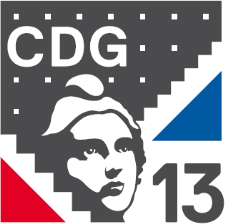 LICENCIEMENT D’UN AGENT CONTRACTUEL POUR L’UN DES MOTIFS LISTES A L’ARTICLE 39-3 DU DECRET N°88-145Pièces à joindre (copies) :Courrier de la collectivité détaillant le motif du licenciementCourrier de proposition de reclassement, le cas échéant (pour les agents recrutés en CDD ou CDI sur des emplois permanents et l’obligation de reclassement n’est pas applicable en cas de licenciement d’un agent pour impossibilité de réemploi à l’issue d’un congé sans rémunération)Courrier précisant l’impossibilité de reclasser l’agent ou du refus de l’agent, le cas échéantArrêté plaçant l’agent en congé sans traitement, le cas échéantAttestation de suspension du contrat de travail du fait de l’autorité territoriale, le cas échéantCompte rendu de l’entretien préalableLe ou les contrats de l’agentDisparition du besoin ou la suppression de l'emploi qui a justifié le recrutement de l'agent : délibération supprimant l’emploiTransformation du besoin ou de l'emploi qui a justifié le recrutement, lorsque l'adaptation de l'agent au nouveau besoin n'est pas possible : courrier de la collectivité détaillant l’impossibilité d’adaptation de l’agent au nouveau besoinRecrutement d'un fonctionnaire lorsqu'il s'agit de pourvoir un emploi soumis à la règle énoncée à l'article 3 de la loi du 13 juillet 1983 : arrêté portant recrutement d’un fonctionnaire sur l’emploi, le cas échéantRefus par l'agent d'une modification d'un élément substantiel du contrat proposée dans les conditions prévus à l'article 39-4 du décret n°88-145 : courrier de la collectivité proposant à l’agent la modification d’un élément substantiel de son contrat et courrier de l’agent refusant la modification de son contratImpossibilité de réemploi de l'agent, dans les conditions prévues à l'article 33 du décret n°88-145, à l'issue d'un congé sans rémunération : arrêté plaçant l’agent en congé sans rémunération et tableau des effectifs.La Collectivité : L’autorité territoriale, vu et approuvé le Cachet et signatureA compléter par informatique – Un tableau par agentAvis de la CCP :Article 39-3 du décret n°88-145 : Sans préjudice des dispositions relatives au licenciement pour faute disciplinaire, pour insuffisance professionnelle ou pour inaptitude physique, le licenciement d'un agent contractuel recruté sur un emploi permanent conformément à l'article 3-3 de la loi du 26 janvier 1984 susvisée peut être notamment justifié par l'un des motifs suivants : 1° La disparition du besoin ou la suppression de l'emploi qui a justifié le recrutement de l'agent ; 2° La transformation du besoin ou de l'emploi qui a justifié le recrutement, lorsque l'adaptation de l'agent au nouveau besoin n'est pas possible; 3° Le recrutement d'un fonctionnaire lorsqu'il s'agit de pourvoir un emploi soumis à la règle énoncée à l'article 3 de la loi du 13 juillet 1983 susvisée ; 4° Le refus par l'agent d'une modification d'un élément substantiel du contrat proposée dans les conditions prévus à l'article 39-4 ; 5° L'impossibilité de réemploi de l'agent, dans les conditions prévues à l'article 33, à l'issue d'un congé sans rémunération.NOM - PrénomGrade ou emploiDate de recrutement Date d’effet envisagée du licenciementMotif justifiant le licenciementNature des fonctions exercées par l’agent :Nature des fonctions exercées par l’agent :Nature des fonctions exercées par l’agent :Nature des fonctions exercées par l’agent :Nature des fonctions exercées par l’agent :